1.- Escribe como suma y como producto.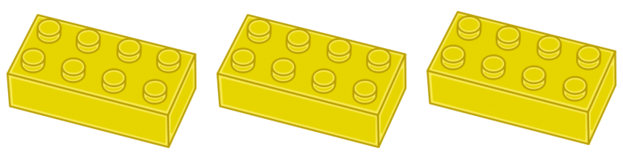 Suma: __________________________  Producto: _________________________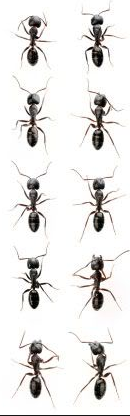 2.- Escribe el producto que representan estas imágenes y calcula el resultado.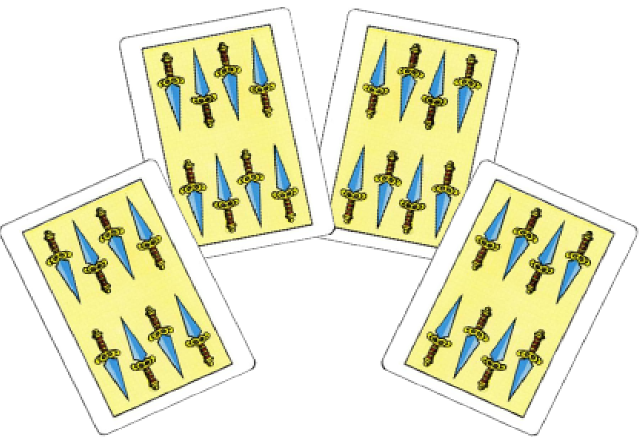 _______x______= ______                         _______x______= ______   3.- Calcula el producto:9  5 =________  2  7 =________  9  5 = ________   2  7 = ________ 6  8 =________  3  4 =________ 10 2 = ________  7  3 = ________4.- Calcula el producto extendido de:80  5 =________  		200  6 =________  500  3 = ________  	40  40 = ________5.- Calcula los siguientes productos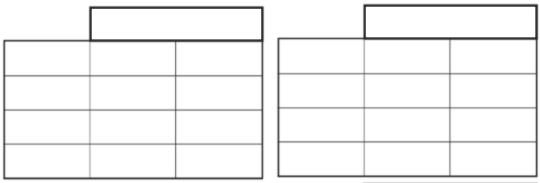 	       5 4 2       x 3				  7 5        x  4 6.- Calcula el doble y la mitadDoble de 240 = ___________________  Mitad de 240 = ______________________Doble de   36 = ___________________  Mitad de   36 = ______________________7.- Calcula mentalmente:2  45 = _____  	3  33 = _____  	2  450 = _____  	3  330 = _____  	 8.- Escribe el factor que falta6  ____ = 600  	5  ____ =50		7  ____ = 7000  	   20  ______ = 20 9.- Hemos repetido 5 veces un número y el resultado ha sido 125. ¿Cuál ha sido ese número?10 .- Un tren tiene 6 vagones. En cada vagón van 28 personas. ¿Cuántas personas van en el tren? 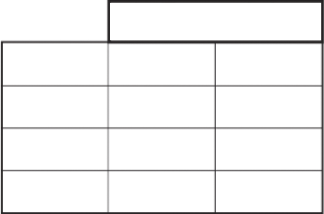 Respuesta: ______________________________EVAL. U.2     MATEMÁTICAS  ABN*  3º PRIMARIAFECHA:NOMBRE:                                                                                       CURSO:NOMBRE:                                                                                       CURSO: